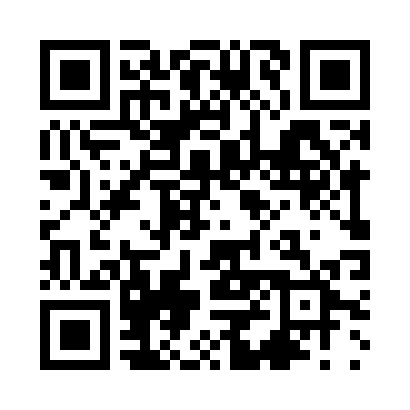 Prayer times for Rincao, BrazilWed 1 May 2024 - Fri 31 May 2024High Latitude Method: NonePrayer Calculation Method: Muslim World LeagueAsar Calculation Method: ShafiPrayer times provided by https://www.salahtimes.comDateDayFajrSunriseDhuhrAsrMaghribIsha1Wed5:156:3012:093:245:486:592Thu5:156:3112:093:235:476:593Fri5:156:3112:093:235:476:584Sat5:166:3212:093:225:466:585Sun5:166:3212:093:225:466:576Mon5:166:3212:093:225:456:577Tue5:166:3312:093:215:456:578Wed5:176:3312:093:215:446:569Thu5:176:3412:093:205:446:5610Fri5:176:3412:093:205:436:5511Sat5:186:3412:093:205:436:5512Sun5:186:3512:093:195:426:5513Mon5:186:3512:093:195:426:5414Tue5:196:3612:093:195:416:5415Wed5:196:3612:093:195:416:5416Thu5:196:3712:093:185:416:5317Fri5:206:3712:093:185:406:5318Sat5:206:3712:093:185:406:5319Sun5:206:3812:093:185:406:5320Mon5:216:3812:093:175:396:5321Tue5:216:3912:093:175:396:5222Wed5:216:3912:093:175:396:5223Thu5:226:4012:093:175:386:5224Fri5:226:4012:093:175:386:5225Sat5:226:4012:093:165:386:5226Sun5:236:4112:093:165:386:5227Mon5:236:4112:103:165:386:5228Tue5:236:4212:103:165:376:5129Wed5:246:4212:103:165:376:5130Thu5:246:4312:103:165:376:5131Fri5:246:4312:103:165:376:51